GULBENES NOVADA DOMES LĒMUMSGulbenēPar dzīvojamās telpas Nākotnes iela 2 k-1-41, Gulbene, Gulbenes novads, izīrēšanuGulbenes novada pašvaldības dokumentu vadības sistēmā 2023.gada 16.novembrī ar reģistrācijas numuru GND/5.5/23/2299-A reģistrēts …. (turpmāk – iesniedzējs), deklarētā dzīvesvieta: ….., 2023.gada 16.novembra iesniegums, kurā izteikts lūgums īrēto labiekārtotu trīsistabu dzīvojamo telpu Nr.56, kas atrodas Nākotnes ielā 2 k-4, Gulbenē, Gulbenes novadā, mainīt uz vienistabas labiekārtotu dzīvojamo telpu Nr.41, kas atrodas Nākotnes ielā 2 k-1, Gulbenē, Gulbenes novadā (turpmāk – dzīvojamā telpa). Iesniedzējs, pamatojoties uz Gulbenes novada domes 2023.gada 26.oktobra sēdē pieņemto lēmumu  Nr.GND/2023/980 “Par reģistrēšanu Gulbenes novada pašvaldības dzīvokļu jautājumu risināšanas reģistrā” (protokols Nr.17, 3.p.), reģistrēts Gulbenes novada pašvaldības palīdzības īrētās dzīvojamās telpas vai tās nomātās dzīvojamās telpas maiņas reģistrā.Dzīvojamo telpu īres likuma 7.pants nosaka, ka dzīvojamās telpas īres līgumu rakstveidā slēdz izīrētājs un īrnieks, savukārt 9.pants nosaka, ka dzīvojamās telpas īres līgumu slēdz uz noteiktu termiņu.Likuma “Par palīdzību dzīvokļa jautājumu risināšanā”  19.pantā noteikts, ka izīrējot dzīvojamo telpu, pašvaldības dome vai tās deleģēta institūcija nosaka, uz kādu termiņu slēdzams īres līgums. Pašvaldību likuma 4.panta pirmās daļas 10.punkts nosaka, ka viena no pašvaldības autonomajām funkcijām ir sniegt iedzīvotājiem palīdzību mājokļa jautājumu risināšanā, kā arī veicināt dzīvojamā fonda veidošanu, uzturēšanu un modernizēšanu. Ņemot vērā minēto, pamatojoties uz Dzīvojamo telpu īres likuma 7. un 9.pantu, likuma “Par palīdzību dzīvokļa jautājumu risināšanā” 19.pantu, Pašvaldību likuma 4.panta pirmās daļas 10.punktu un Sociālo un veselības jautājumu komitejas ieteikumu, atklāti balsojot: PAR – __; PRET – __; ATTURAS – __, Gulbenes novada dome NOLEMJ:1. NOSLĒGT dzīvojamās telpas Nr.41, kas atrodas Nākotnes ielā 2 k-1, Gulbenē, Gulbenes novadā, īres līgumu ar ….. uz laiku līdz 2026.gada 30.novembrim.2. NOTEIKT …. viena mēneša termiņu dzīvojamās telpas īres līguma ar SIA “Gulbenes Energo Serviss” noslēgšanai.3. UZDOT SIA “Gulbenes Energo Serviss”, reģistrācijas numurs 546030000121, juridiskā adrese: Blaumaņa iela 56A, Gulbene, Gulbenes novads, LV-4401, sagatavot un noslēgt dzīvojamās telpas īres līgumu. 4. NOTEIKT … pienākumu pēc dzīvojamās telpas īres līguma noslēgšanas nekavējoties noslēgt līgumu ar SIA “Pilsētvides serviss” par atkritumu apsaimniekošanu un  līgumu ar SIA “Gren Gulbene” par siltuma pakalpojumu saņemšanu.5. NOTEIKT par pienākumu …. pēc dzīvojamās telpa īres līguma noslēgšanas nekavējoties deklarēt dzīvesvietu lēmuma 1.punktā minētajā dzīvojamā telpā.6. PIEKRIST …., iemitināšanai dzīvojamā telpā.7. IZSLĒGT … no Gulbenes novada pašvaldības palīdzības dzīvokļu jautājumu risināšanas 3.reģistra.8. Lēmuma izrakstu nosūtīt:8.1. … 8.2. SIA “Gulbenes Energo Serviss”, Blaumaņa iela 56A, Gulbene, Gulbenes novads, LV-4401;8.3. SIA “Gren Gulbene”, Nākotnes iela 7, Gulbene, Gulbenes novads, LV-4401.Gulbenes novada domes priekšsēdētājs						A.Caunītis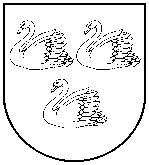 GULBENES NOVADA PAŠVALDĪBAReģ.Nr.90009116327Ābeļu iela 2, Gulbene, Gulbenes nov., LV-4401Tālrunis 64497710, mob.26595362, e-pasts; dome@gulbene.lv, www.gulbene.lv2023.gada 30.novembrīNr. GND/2023/(protokols Nr.; .p)